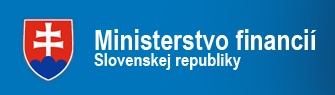 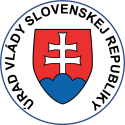 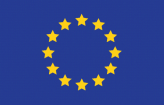   Sprostredkovateľský orgán OPIS                                       Riadiaci orgán OPIS                                                   Európska  únia                 TVORÍME VEDOMOSTNÚ SPOLOČNOSŤEurópsky fond regionálneho rozvoja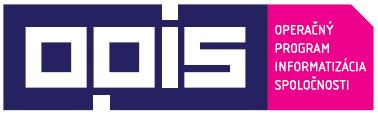 ŽIADOSŤ O NENÁVRATNÝ FINANČNÝ PRÍSPEVOKPríloha 08 – Analýza nákladov a prínosovOperačný program informatizácia spoločnostiProgramové obdobie 2007 – 2013Definícioa služiebV rámci Národného projektu: Register a identifikátor právnických osôb a podnikateľov budú vytvorené dve eGovernment služby:Výpis z RPO  Poskytovanie údajov z RPOa 22 IS služieb:Podanie žiadosti o výpis z RPO	Vydanie výpisu z RPO	Poskytnutie IPO podľa vyhľadávacích kritérií	Poskytnutie referenčných údajov jedného IPO	Zápis právnickej osoby registrovanej v obchodnom registri do RPO	Zápis nadácií do RPO	Zápis neinvestičných fondov do RPO	Zápis neziskových organizácií poskytujúcich všeobecne prospešné služby do RPO	Zápis občianskych združení do RPO	Zápis organizácií s medzinárodným prvkom do RPO	Zápis politických strán do RPO	Zápis inštitúcií verejnej správy do RPO	Zápis fyzických osôb – podnikateľov do RPO	Zápis ostatných právnických osôb do RPO	Zápis záujmových združení právnických osôb do RPO	Zápis záujmových združení obcí do RPO	Zápis spoločenstiev vlastníkov bytov a nebytových priestorov do RPO	Generovanie IPO	Poskytnutie referenčných údajov zoznamu IPO	Poskytnutie zoznamu IPO so zmenenými referenčnými údajmi	Zápis údajov do generického registra RPO	Poskytnutie údajov z generického registra RPOPREDPOKLADY A PARAMETRE PRE VÝPOČET CBAPredpokladyJedinečnosť projektu vyplýva zo skutočnosti, že podľa NKIVS je RPO jeden zo o základných registrov eGovernmentu. Jeho existencia a využívanie sú predpokladom pre efektívne poskytovanie elektronických služieb iných ISVS. Pri výpočte parametrov analýzy nákladov a prínosov sa vychádzalo z nasledovných predpokladov a obmedzení:celkové výdavky projektu na vybudovanie RPO sú plánované vo výške 12 000 000,00 EUR. Táto suma predstavuje oprávnené výdavky, podľa rozpočtu projektu z celkových výdavkov pripadá 984 000,00 EUR na nákup HW a 2 145 000,00 EUR pripadá na nákup licencií štandardného softvéru potrebného na vývoj a prevádzku riešenia. V rámci tejto analýzy sa predpokladalo s rovnomerným rozložením investičných výdavkov do dvoch rokov,po realizácii projektu budú prevádzkové náklady od 3. roku  na úrovni 1 440 000,00 EUR (12% z nákladov na vytvorenie riešenia). Keďže sa jedná o nové riešenie, nebude mať vplyv na obmedzenie existujúceho riešenia a z toho plynúce úspory na prevádzku, v 7. a 12. roku sú počítané náklady do obnovy HW v rovnakej nominálnej hodnote ako boli počas realizácie projektu,z ekonomického pohľadu primárny prínos zavedenia RPO spočíva v odstránení nutnosti, aby PO nahlasovali zmenu svojich údajov na viacerých miestach (zmenu vykonajú len v zdrojovom registri (u registrátora, ktorý má kompetenciu pre realizáciu zápisu a zmeny údajov) a údaje sa prostredníctvom RPO dostanú do všetkých systémov, ktoré potrebujú pracovať s identifikačnými údajmi o PO),preberanie údajov z RPO odstráni na strane IVS, ktorým je potrebné vznik / zmenu údajov o PO hlásiť, prácnosť spojenú so zmenou údajov o PO vo vlastnej evidencií,kontakt s PO, ktorá vznik / zmenu údajov hlási (minimálne vo forme evidencie prijatej pošta a jej distribúcie pracovníkom realizujúcim zmeny v internej evidencii),realizácia zmeny údajov o PO v IVS si vyžaduje 10 min. času pracovníka IVS,prostredníctvom RPO budú dostupné údaje o PO a podnikateľoch evidovaných v rôznych zdrojových registroch. Početnosťou zápisov a zmien údajov sú výrazne najobjemnejšie a z pohľadu používania a prínosov RPO najvýznamnejšie zdrojové registre Obchodný register a Živnostenský register. Počet zápisov a zmien údajov za rok do OR bol uvažovaný na úrovni 70 000 a počet zápisov a zmien údajov za rok do ŽR na úrovni 193 296. Tieto údaje vyplývajú z podkladov a informácií poskytnutých MS SR a MV SR, ktoré sú registrátormi uvedených zdrojových registrov. Nasadenie RPO nemá priamy vplyv na zmenu týchto údajov, nakoľko tieto sú ovplyvnené životnými situáciami a podmienkami PO a podnikateľov (napr. vznik / zánik subjektu, zmena údajov – presťahovanie, majetková zmena), nábeh využívania RPO IVS pre odstránenie nutnosti opakovaného hlásenia zmien údajov PO bol uvažovaný postupne v priebehu 5 rokov od nasadenia RPO do prevádzky. Reálne je pravdepodobné, že nábeh môže byť rýchlejší, nakoľko IVS, ktorých príprava na využívanie RPO ovplyvňuje rýchlosť nábehu využívania RPO, realizujú vlastné projekty, ktoré by mali dodržiavať NKIVS a teda byť pripravené na využitie RPO,každý zápis alebo zmenu údajov v zdrojovom registri musí  PO alebo podnikateľ oznamovať priemerne ďalším 5 IVS (napr. DÚ, Sociálna poisťovňa, Zdravotná poisťovňa, obec, polícia). Presný počet IVS, ktorým je potrebné takého údaje oznamovať vyplýva z konkrétneho zdrojového registra, typu zmeny, stavu a podmienok PO alebo podnikateľa. Reálny počet je pravdepodobne vyšší nakoľko údaje využívajú aj iné IVS a ich neaktualizácia spôsobuje nekonzistenciu údajov,aktuálne údaje z RPO by bolo možné využiť aj pre potreby komerčných subjektov (napr. telekomunikačné, distribučné spoločnosti). Tento faktor však vo výpočte CBA nie je zahrnutý, nakoľko biznis model poskytovania takýchto údajov nie je v súčasnosti známy,PO oznamuje zmenu údajov IVS listom. Priame náklady na vytlačenie listu boli vyčíslené na základe metodiky pre prípravu CBA, náklady na poštovné na základe informácie o cenách Slovenskej pošty na zaslanie doporučeného listu,čas na prípravu a vytlačenie listu PO alebo podnikateľa bol uvažovaný v trvaní 10 min., ušetrený čas bol  prepočítaný na základe priemernej mesačnej mzdy v hospodárstve za rok 2011,celá úspora na strane PO bola započítané do ceny ušetreného času používateľa,osobné náklady zamestnancov VS boli kalkulované na základe priemernej mesačnej mzdy za rok 2011 v odvetví Verejná správa a obrana, povinné sociálne zabezpečenie.Faktory Poznámka: Ako mzdové náklady na prácu úradníka ako aj priemerná mesačná mzda občana boli použité údaje Štatistického úradu SR za rok 2011. Vzhľadom na výpočet CBA, ktorý sa vzťahuje na dlhé obdobie, je použitie údajov za celý rok reprezentatívne nakoľko zohľadňuje kvartálne výkyvy v mzdách.Súhrnné hodnoty parametrov služiebPoznámky:  Súhrnný počet volaní služieb uvádza počet volaní služieb spojených so zápisom a zmenou údajov v OR a ŽR nakoľko početnosť týchto služieb má vplyv na výsledok CBA.. Počet zápisov / zmien v zdrojových registroch OR a ŽR sa uvažuje do budúcnosti v nezmenenom počte voči súčasnému stavu, nakoľko RPO nevplýva na motiváciu PO realizovať zápis / zmenu údajov. Početnosti zápisov do iných zdrojových registrov sú nízke a v čase rozdielne vzhľadom na vplyv legislatívy upravujúcej činnosť príslušného registrátora. Preto ich zohľadnenie nemá významný vplyv na výsledok CBA.V súčasnosti služby zápisu do RPO neexistujú a preto je uvedená ich početnosť v Opise projektu v hodnote 0. Z pohľadu výpočtu CBA je v alternatíve 1 nutné počítať s aktuálnym počtom zápisov a zmenou údajov vykonávaných PO a podnikateľmi nakoľko z toho vyplývajú náklady tejto alternatívy.Priemerné trvanie spracovania jedného volania služby predstavuje čas na strane IVS, ktorý je spojený s činnosťami, ktoré budú ovplyvnené využívaním služieb RPO. Jedná sa o čas, ktorý IVS venujú vykonaniu zápisu / zmeny údajov o PO vo vlastnej evidencií ako dôsledok zápisu / zmeny údajov o PO v zdrojovom registri.Priemerný čas na vybavenie jednej služby a vrátenie výsledku predstavuje celkovú úsporu, ktorú má PO ako dôsledok nasadenia a využívania RPO. Jedná sa o odstránenie nutnosti hlásiť zápis / zmeny rôznym IVS. Úspora materiálových nákladov PO spojená s implementáciou a využívaním RPO  je prepočítaná na ušetrený čas PO.Časové úspory pre jednotlivé obdobia boli prepočítané na základe trendu elektronizácie). Trend elektronizácie vyjadruje koľko percent z hodnoty daného faktora v alternatíve 2 (pre tzv. 100% „elektronický svet“) sa bude uvažovať pre reálny svet v alternatíve 2 (zvyšok, t.j. 100% mínus toto percento, bude predstavovať zotrvačnosť tzv. „papierového sveta“).Prvé dve sledované obdobia sa týkajú rokov implementácie projektu, kedy sa ešte nepredpokladajú efekty z projektu.NákladyZdôvodnenie: Rozdelenie fixných nákladov v prvých dvoch rokoch na hardvér, softvér a služby vychádza z rozpočtu, ktorý je uvedený v Prílohe 1: Opis projektu. Pre zabezpečenie prevádzky RPO boli uvažované ročné náklady vo výške 1 440 000 EUR ako aj náklady do obnovy HW v 7. a 12 roku. Implementáciou RPO nepríde k odstaveniu žiadneho existujúceho riešenia (jedná sa o nový systém). Osobné náklady vyjadrujú náklady na strane IVS spojené s evidenciou a aktualizáciou údajov o PO, ktoré budú využívaním RPO postupne znižované.PrínosyZdôvodnenie: Keďže RPO je základným registrom a nepreberá činnosti v kompetencii registrátora zdrojového registra, s jeho využívaním nie sú spojené administratívne poplatky. Ušetrený čas používateľa vyjadruje celkovú úsporu, ktorá sa prejaví u PO a podnikateľov z dôvodu odstránenia nutnosti hlásenia zmien, ktoré vykonali prostredníctvom registrátora, iným IVS.  Postupný nárast úspory je spôsobený trendom elektronizácie, ktorý bol uplatnený vo výpočte. NPV a PBPPoznámka: Ako vyplýva z logiky výpočtu CBA podľa tabuliek vyššie, do čistých finančných prínosov sú započítané aj úspory nákladov VS vo forme znižovania osobných nákladov pracovníkov (ktoré priamo korelujú s potenciálom skracovania času potrebného na vykonávanie činnosti na strane VS ako dôsledok realizácie projektu).Rok návratu investície (PBP) z pohľadu ekonomickej čistej súčasnej hodnoty projektu (ENPV): 10. rok (od začiatku realizácie projektu)Ekonomická miera návratnosti (ERR): 7,0%Finančná čistá súčasná hodnota (FNPV):  -11 914 704 EUREkonomická čistá súčasná hodnota (ENPV):  7 656 092 EURNázov projektu:Register a identifikátor právnických osôb a podnikateľovŽiadateľ:Štatistický úrad Slovenskej republikyCelkové výdavky projektu EUR :12 000 000,00Požadovaná výška NFP EUR:12 000 000,00Dĺžka realizácie aktivít projektu (mesiace):24 mesiacovUmiestnenie projektu (NUTS III):Bratislavský samosprávny kraj, Trnavský samosprávny kraj, Trenčiansky samosprávny kraj, Nitriansky samosprávny kraj, Prešovský samosprávny kraj, Košický samosprávny kraj, Banskobystrický samosprávny kraj, Žilinský samosprávny krajNázov faktoraPopis Referenčná hodnotaŽivotnosť projektu (t)Referenčné obdobie je počet rokov, na ktorý sa v analýze nákladov a výnosov uvádzajú predpovede. 15 rokovDiskontná sadzba (r)Systém riadenia ŠF a KF v prípade verejných investičných projektov spolufinancovaných z fondov stanovuje 5,5 % finančnú diskontnú sadzbu pre výpočet čistej súčasnej hodnoty investície v stálych cenách roku predloženia žiadosti o NFP.5,5 %Osobné náklady (Cper)Mzdové náklady úradu na prácu úradníka. Na základe priemernej mesačnej mzdy vo verejnej správe za rok 2011http://portal.statistics.sk/showdoc.do?docid=355948,32 EUR/hodPriemerná mzda v HN (Cperc)Priemerná mzda občanaNa základe priemernej mesačnej mzdy zamestnanca za rok  2011http://portal.statistics.sk/showdoc.do?docid=355934,52 EUR/hodMateriálové náklady na vytvorenie listuTlač (0,02 EUR), Papier (0,01 EUR), Obálka (0,03 EUR)Metodický rámec Analýza nákladov a prínosov0,06 EURNáklady na odoslanie listuCena doporučeného listuSlovenská pošta  http://www.posta.sk/sluzby/doporuceny-list-slovensko#a41,20 EURObdobieSúhrnný počet volaní služiebSúhrnný počet volaní služiebPriemerný administratívny poplatok za jedno volanie službyPriemerný administratívny poplatok za jedno volanie službyPriemerné trvanie spracovania jedného volania službyPriemerné trvanie spracovania jedného volania službyPriemerný čas potrebný na vybavenie jednej služby a vrátenie výsledkuPriemerný čas potrebný na vybavenie jednej služby a vrátenie výsledkuPriemerný počet zamestnancov spracovávajúcich jedno volanie službyPriemerný počet zamestnancov spracovávajúcich jedno volanie službyKvalitatívne prínosyKvalitatívne prínosyObdobieAlt.1Alt .2Alt.1Alt .2Alt.1Alt .2Alt.1Alt .2Alt.1Alt .2Alt.1Alt .2t1263 296263 2960,000,000,830,832,232,231100t2263 296263 2960,000,000,830,832,232,231100t3263 296263 2960,000,000,830,252,230,671100t4263 296263 2960,000,000,830,212,230,561100t5263 296263 2960,000,000,830,172,230,451100t6263 296263 2960,000,000,830,132,230,331100t7263 296263 2960,000,000,830,082,230,221100t8263 296263 2960,000,000,830,002,230,001100t9263 296263 2960,000,000,830,002,230,001100t10263 296263 2960,000,000,830,002,230,001100t11263 296263 2960,000,000,830,002,230,001100t12263 296263 2960,000,000,830,002,230,001100t13263 296263 2960,000,000,830,002,230,001100t14263 296263 2960,000,000,830,002,230,001100t15263 296263 2960,000,000,830,002,230,001100ObdobieTrend elektronizácie1. rok0,00%2. rok0,00%3. rok50,00%4. rok60,00%5. rok70,00%6. rok80,00%7. rok90,00%8. rok100,00%9. rok100,00%10. rok100,00%11. rok100,00%12. rok100,00%13. rok100,00%14. rok100,00%15. rok100,00%NÁKLADYFixné nákladyFixné nákladyFixné nákladyFixné nákladyFixné nákladyFixné nákladyFixné nákladyVariabilné nákladyVariabilné nákladyVariabilné nákladyVariabilné nákladyNáklady spoluNáklady spoluNáklady spoluNÁKLADYHardvérHardvérSoftvérSoftvérSoftvérSlužbySlužbyVšeobecný materiálVšeobecný materiálOsobné nákladyOsobné nákladyNáklady spoluNáklady spoluNáklady spoluObdobieAlt.1Alt .2Alt.1Alt .2Alt .2Alt.1Alt .2Alt.1Alt .2Alt.1Alt .2Alt.1Alt .2rozdiel1. rok0492 00001 072 5001 072 50004 435 500--1 825 0251 825 0251 825 0257 825 0256 000 0002. rok0492 00001 072 5001 072 50004 435 500--1 825 0251 825 0251 825 0257 825 0256 000 0003. rok0000001 440 000--1 825 025912 5131 825 0252 352 513527 4874. rok0000001 440 000--1 825 025730 0101 825 0252 170 010344 9855. rok0000001 440 000--1 825 025547 5081 825 0251 987 508162 4826. rok0000001 440 000--1 825 025365 0051 825 0251 805 005-20 0207. rok0984 00000001 440 000--1 825 025182 5031 825 0252 606 503781 4778. rok0000001 440 000--1 825 02501 825 0251 440 000-385 0259. rok0000001 440 000--1 825 02501 825 0251 440 000-385 02510. rok0000001 440 000--1 825 02501 825 0251 440 000-385 02511. rok0000001 440 000--1 825 02501 825 0251 440 000-385 02512. rok0984 00000001 440 000--1 825 02501 825 0252 424 000598 97513. rok0000001 440 000--1 825 02501 825 0251 440 000-385 02514. rok0000001 440 000--1 825 02501 825 0251 440 000-385 02515. rok0000001 440 000--1 825 02501 825 0251 440 000-385 025SPOLUSPOLU27 375 37939 075 58811 700 210PRÍNOSYPriame prínosyPriame prínosyNepriame prínosyNepriame prínosyNepriame prínosyNepriame prínosyNepriame prínosyNepriame prínosyNepriame prínosyPrínosy spoluPrínosy spoluPrínosy spoluPrínosy spoluPrínosy spoluPrínosy spoluPRÍNOSYAdministratívne poplatkyAdministratívne poplatkyOstatné daňové a nedaňové príjmyOstatné daňové a nedaňové príjmyOstatné daňové a nedaňové príjmyCena ušetreného času používateľaCena ušetreného času používateľaKvalitatívne prínosy vo finančnom vyjadreníKvalitatívne prínosy vo finančnom vyjadreníFinančné prínosyFinančné prínosyFinančné prínosyEkonomické prínosyEkonomické prínosyEkonomické prínosyObdobieAlt.1Alt .2Alt.1Alt.1Alt .2Alt.1Alt .2Alt.1Alt .2Alt.1Alt .2rozdielAlt.1Alt .2rozdiel1. rok-----00--0000002. rok-----00--0000003. rok-----01 325 182--00001 325 1821 325 1824. rok-----01 590 218--00001 590 2181 590 2185. rok-----01 855 255--00001 855 2551 855 2556. rok-----02 120 291--00002 120 2912 120 2917. rok-----02 385 327--00002 385 3272 385 3278. rok-----02 650 364--00002 650 3642 650 3649. rok-----02 650 364--00002 650 3642 650 36410. rok-----02 650 364--00002 650 3642 650 36411. rok-----02 650 364--00002 650 3642 650 36412. rok-----02 650 364--00002 650 3642 650 36413. rok-----02 650 364--00002 650 3642 650 36414. rok-----02 650 364--00002 650 3642 650 36415. rok-----02 650 364--00002 650 3642 650 364SPOLUSPOLUSPOLU000030 479 18330 479 183ČISTÉ PRÍNOSYČisté prínosyČisté prínosyČisté prínosyČisté prínosyČisté prínosyČisté prínosyČistá súčasná hodnota z projektu (NPV)Čistá súčasná hodnota z projektu (NPV)Čistá súčasná hodnota z projektu (NPV)ČISTÉ PRÍNOSYFinančné prínosyFinančné prínosyFinančné prínosyEkonomické prínosyEkonomické prínosyEkonomické prínosyFinančná (FNPV)Ekonomická (ENPV)Kumulovaná diskont. návratnosť ENPVObdobieAlt.1Alt .2rozdielAlt.1Alt .2rozdielFinančná (FNPV)Ekonomická (ENPV)Kumulovaná diskont. návratnosť ENPV1. rok-1 825 025-7 825 025-6 000 000-1 825 025-7 825 025-6 000 000-6 000 000-6 000 000-6 000 0002. rok-1 825 025-7 825 025-6 000 000-1 825 025-7 825 025-6 000 000-5 687 204-5 687 204-11 687 2043. rok-1 825 025-2 352 513-527 487-1 825 025-1 027 331797 694-473 922716 691-10 970 5134. rok-1 825 025-2 170 010-344 985-1 825 025-579 7921 245 233-293 7941 060 458-9 910 0565. rok-1 825 025-1 987 508-162 482-1 825 025-132 2531 692 772-131 1581 366 434-8 543 6216. rok-1 825 025-1 805 00520 020-1 825 025315 2862 140 31115 3181 637 626-6 905 9967. rok-1 825 025-2 606 503-781 477-1 825 025-221 1751 603 850-566 7631 163 186-5 742 8108. rok-1 825 025-1 440 000385 025-1 825 0251 210 3643 035 389264 6812 086 638-3 656 1729. rok-1 825 025-1 440 000385 025-1 825 0251 210 3643 035 389250 8821 977 856-1 678 31610. rok-1 825 025-1 440 000385 025-1 825 0251 210 3643 035 389237 8031 874 745196 42911. rok-1 825 025-1 440 000385 025-1 825 0251 210 3643 035 389225 4061 777 0101 973 43812. rok-1 825 025-2 424 000-598 975-1 825 025226 3642 051 389-332 3771 138 3373 111 77613. rok-1 825 025-1 440 000385 025-1 825 0251 210 3643 035 389202 5161 596 5584 708 33414. rok-1 825 025-1 440 000385 025-1 825 0251 210 3643 035 389191 9581 513 3266 221 66015. rok-1 825 025-1 440 000385 025-1 825 0251 210 3643 035 389181 9511 434 4327 656 092SPOLU-27 375 379-39 075 588-11 700 210-27 375 379-8 596 40618 778 973-11 914 7047 656 092